И.А. Погодина, А.В. Никитина, В.В. Попович, М.А. КротоваПроблемы формирования нового стратегического каркаса системы высшего образования в РФI.A. Pogodina, A.V. Nikitina, V.V. Popovich, M.A. Krotova PROBLEMS OF FORMATION OF A NEW STRATEGIC FRAMEWORK OF THE HIGHER EDUCATION SYSTEM IN RUSSIAКлючевые слова: стратегический каркас, система высшего образования, проблемы высшего образования, стагнация образования, коммерциализация вузов, проблема финансирования, стандартизация образования, государственная программа, развитие науки и технологий, экзаменационные системы.Keywords: strategic framework, system of higher education, problems of higher education, stagnation of education, commercialization of universities, problem of financing, standardization of education, state program, development of science and technology, examination systems.На современном этапе информационного развития существует множество высокоэффективных методик и способов получения образования. Данные подходы применяются и в вузовской науке, где используются последние инновационные разработки. В настоящее время новые программы развития системы образования не всегда используются ответственными лицами по назначению. Но это не единственная проблема современного высшего образования. Стагнации образовательной деятельности в высших учебных заведениях способствуют как студенты и преподаватели, так и бюрократический аппарат. Для более ясного представления нынешнего положения в сфере высшего образования следует разобрать насущные проблемы и способы их решения.В течение последних 20 лет система образования подвергалась ряду реформ, которые изменили высшее образование в РФ. Коммерциализация вузов и полная их независимость от государства стали новым этапом развития и проблемой системы высшего образования. Во-первых, государство не проявляет активного участия в поддержке вузов, оно не привлекает достаточного объема инвестиций в высшее образование и не стимулирует студентов к получению новых знаний. Во-вторых, не только государство способствует стагнации системы образования, но и преподавательский состав, который не желает вводить новые технологии и методы получения высшего образования, что обусловливает относительную отсталость российских вузов. Итак, первая проблема – проблема финансирования. Советская система высшего образования в течение длительного времени считалась одной из лучших в мире. Преподавательский состав СССР с большим увлечением выполнял свои обязанности на рабочем месте, занимаясь самообразованием и пропагандой всего передового. Но в настоящее время получение высшего образования невозможно не только без энтузиазма, но и без должного финансирования вуза, когда деньги рассчитываются пропорционально количеству поступивших студентов, а каждый факультет заинтересован в процессе сохранения контингента. Данный подход оказывается неэффективным, так как порождает еще больше проблем, в том числе сложность контроля посещения занятий студентами. Научная деятельность в вузе также нуждается в больших финансовых вложениях. Для достижения высоких результатов исследований необходимо техническое обустройство лабораторий и рабочих мест, а также наличие современного оборудования (таблица). Согласно таблице число патентных заявок на исследования и разработку в вузах с каждым годом увеличивается. Таблица Развитие науки и технологий в вузах РФГосударству необходимо поддерживать кооперацию российских вузов для создания высокотехнологичных производств, образования новых рабочих мест с привлечением молодых специалистов. Существует государственная программа «Развитие науки и технологий на 2013 – 2020 гг.», в рамках которой за счет средств федерального бюджета будет развиваться научная и научно-техническая сферы гражданского назначения, на развитие которых в 2019 г. запланировано 175,0 млрд р. а на 2020 г. – 176,1 млрд р. Действительно, государственная финансовая поддержка исследований, научных проектов и открытий будет способствовать росту качества образования, повышению интеллектуального уровня студентов. Старение профессорско-преподавательского состава в вузах – еще один круг проблем высших учебных заведений, где весь преподавательский состав можно разделить на три возрастные группы:до 30 лет;30-49 лет;50 лет и выше.Каждый год снижаются темпы «воспроизводства» молодых кадров, а количество преподавателей старшего поколения в несколько раз превышает молодое. Получение качественного образования подразумевает не только приобретение знаний и умений, но и развитие человека как личности, способного после получения диплома о высшем образовании стать настоящим специалистом в профессиональной сфере. В настоящее время применение специальных приемов в симбиозе между студентом и учебным процессом представляет собой проблемно-эвристический метод, который имеет свои недостки:подходит не ко всем квалификациям преподавателя;подходит не ко всему изучаемому материалу;требует больших затрат времени.К 2020 г. Россия должна оптимизировать все государственные бюджетные учреждения в целях экономии денежных средств. Планируется ликвидировать или реорганизовать около 40% высших учебных заведений и 80% их филлиалов. Данное действие приведет к сокращению преподавательского состава, утрате государственной собственности, сокращению контрольных цифр приема абитуриентов и нехватке бюджетных мест. Стандартизация образовательного процесса – следующая проблема в современном информационном обществе. Регулярное изменение и непостоянство ФГОСов и ГОСов в российском образовании приводит к еще большим проблемам. Немаловажной проблемой служит и заочное образование, которое заметно отстает от темпов развития очного. К недостаткам заочного обучения следует отнести:прерывистость учебного процесса;отсутствие обратной связи;отсутствие контроля над качеством обучения;отсутствие доступа к библиотекам.Чтобы разрешить данные проблемы, следует модернизировать программы учебного процесса на заочных отделениях, создать специальные учебники и методические пособия для заочников, а также усовершенствовать процесс дистанционного обучения. Создание и реализация дистанционного обучения позволит сократить пространственную и временную независимость между студентами и преподавателями, для воплощения которой необходимо создание специальной учебной сетевой базы, состоящей из следующих разделов:«администрация и службы», необходимого для решения технических вопросов по проведению занятий;«учебные занятия», обеспечивающего доступ к расписанию преподавательского состава, сдачи экзаменов и зачетов;«научный центр», дающего возможность проведения научно-исследовательской работы, выбора научного руководителя;«библиотека», позволяющего получить доступ к университетской и электронной библиотекам, заказывая и просматривая необходимую научную литературу. Раскрывая проблемные стороны высшего образования, невозможно не упомянуть ЕГЭ. Единый государственный экзамен проводится в РФ с 2001 г. в средних учебных заведениях и служит вступительным экзаменом в вуз. Результаты выставляются по каждому предмету в 100-бальной системе, для набора которых необходимо преодолеть минимальный уровень (рисунок). Для сравнения вступительных экзаменов рассмотрим экзаменационные системы других стран. В Японии не проводятся выпускные экзамены; ученики после окончания школы получают аттестат об образовании, а при поступлении в вуз проходят 2 экзаменационных тура. Первый тур проводится за полгода перед поступлением в высшее учебное заведение, а второй тур – в самом вузе в виде строгой, жесткой и иерархичной экзаменационной системы. Абитуриенты в итоге разделяются на сильных, которые поступают в престижные вузы, и слабых – в менее авторитетные. В США после окончания школы у учеников есть три варианта получения дальнейшего образования: получить высшее, ограничиться профессиональной подготовкой или вообще закончить учебу. Процедура отбора абитуриентов в вуз осуществляется через собеседование, тестирование или проведения конкурсных экзаменов.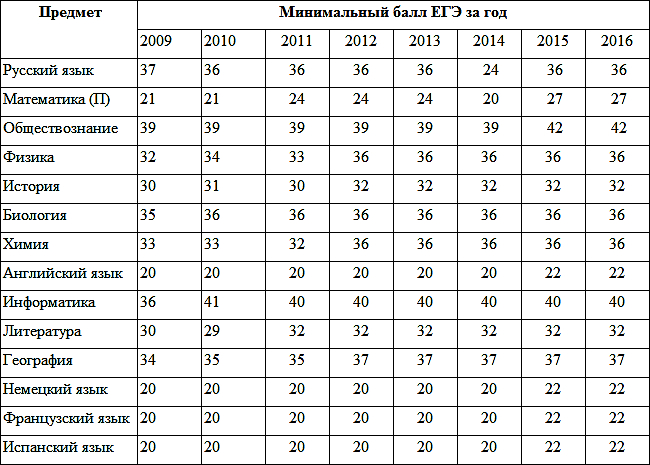 Рисунок Статистика минимальных баллов ЕГЭ по годам в РФСледовательно, сравнивая экзаменационные системы, можно сделать вывод: система ЕГЭ в России характеризуется рядом отрицательных сторон:значительный рост платности высшего образования;несоответствие требования экзамена школьным программам.Чтобы высшее образование стало доступным для всех абитуриентов и приносило ожидаемые результаты, система ЕГЭ должна пройти доработку.Таким образом, проблемы высшего образования выходят на более масштабный уровень, требуют решения не только в образовательной сфере, но и в социальной и политической. Система высшего образования, будучи стабильной, постепенно начинает отставать от постоянных изменений общества, приостанавливая его развитие. Для улучшения качества образования необходимо определиться с основными проблемами, которые тормозят процесс развития высшего образования.Проблемой высшего образования остается то, что студентов учат не работать, а учиться. Основной курс обучения в ВУЗах состоит из теории, а практике уделяется незначительное внимание. Окончив обучение, выпускник будет специалистом, но только в теории. На практике выпускнику будет сложно разобраться с ходом работы и с тем, как правильно применять свои теоретические знания, полученные в высшем учебном заведении. Выпускники ВУЗов не всегда уверены в своей способности к работе и в том, что смогут проявить себя как квалифицированные специалисты. Под практической работой не обязательно понимать традиционный способ получения навыков, куда важнее ориентированность на рынке труда, понимание того, как могут быть востребованы полученные знания.Студенты в ряде случаев нацелены на получение диплома, а не знаний. Образование перестало способствовать дальнейшей работе и карьере. Обесценивание знаний имеет свои причины. К ним относятся: экономическая ситуация, проблемы с трудоустройством, коррупция, а также присвоение образованию статуса услуг.Для повышения ценности образования необходимо пересмотреть нравственные идеалы нескольких поколений. Система высшего образования нуждается в реформах. Государству следует знать о том, какие реформы необходимы в образовании сегодня, чтобы через несколько лет получить квалифицированные кадры, удовлетворяющие запросы рынка труда на момент трудоустройства. Студенты учатся учиться и делают это по-своему. На сегодняшний день для студента приоритетнее знать, как получить зачет, не прилагая особых усилий. Знания и навыки в учебе уходят на второй план, что значительно сказывается на количестве квалифицированных кадров в стране. Получить зачет студент может, посещая лекции и семинарские занятия. Скучное и не развивающее прочитывание докладов, найденных на страницах Интернета, тоже в ряде случаев оценивается как зачет. Проблемой образования остается и его массовость. С каждым годом число желающих поступить в ВУЗы увеличивается. Каждый выпускник школы нацелен на поступление в высшее учебное заведение вне зависимости от своих способностей и знаний. Большой спрос на образование предполагает увеличение числа учебных заведений, которые не всегда способны предоставить студентам качественное образование. Это приводит к слабому участию государства в поддержке высших учебных заведений. Раньше вузовские преподаватели обладали высоким статусом, не существовало никаких сомнений по поводу качества образования и профессиональной подготовки педагогов. Студенты иначе относились и к учебе и к преподавателям, которые вызывали у них уважение и были примером. На сегодняшний день статус и престижность профессии педагога в ВУЗе значительно снизились. Одним из предположений появления данной проблемы служит то, что, как мы отмечали ранее, образование стало услугой. Все меньше молодых специалистов идут в магистратуру и на работу в ВУЗы. Следствием проблемы является непрестижность профессии. Небольшие оклады, перегрузки, высокая ответственность могут привести к тому, что через несколько лет страна будет иметь дефицит профессионалов в данной сфере. Для решения проблемы необходима реформа стимулирования преподавательского труда со стороны государства. Качество образования зависит от реформы законодательства. Законодательство об образовании не рассматривает особенности сельских учебных заведений. Для решения проблемы необходимы изменения в законе «Об образовании».Еще один круг проблем связан с тем, что сегодня осуществляется обновление программ обучения, направленных на развитие творческой деятельности у студентов, а также привлечение их к участию в научной деятельности. Новая парадигма базируется не на создании готового знания, а на способности студента к самостоятельному обучению. Введение новых форм и методов обучения с применением современных информационных технологий служит неотъемлемой частью научного процесса. Массовая информатизация привела к тому, что каждый преподаватель должен работать с техническими средствами обучения. Переход к информационной эпохе выявил, что не все педагоги готовы к новым методам обучения. Появление данной проблемы тормозит развитие не только образования, но и всех остальных сфер жизни. Инновационная деятельность служит важным фактором повышения качества образования, предполагает процесс получения новых знаний в результате взаимодействия науки и образования. Поэтому необходимо проводить тренинги для преподавателей по изучению и освоению современных информационных технологий.Острой проблемой высшего образования в Краснодарском крае остается дефицит кадров, низкий престиж профессии и, как следствие, "старение" кадров. К проблемам можно отнести: отсутствие взаимосвязи между квалификацией педагога, качеством и оплатой труда; слабую организацию работы в профессиональном педагогическом сообществе и осведомленность для совместной разработки программ, проведения мероприятий и учебных пособий; отсутствие прогнозов потребностей рынка образовательных услуг, запросов личности и общества. Для решения проблем с высшим образованием в Краснодарском крае была создана государственная программа "Развитие образования в 2018 г.". В рамках госпрограммы планируется осуществить:сформировать условия, которые соответствуют требованиям государственных образовательных стандартов;улучшить качество и доступность образования;увеличить число лиц, прошедших обучение на онлайн-курсах. (рис.2)Рис. 2. Функциональный контур государственной программы "Развитие образованияв 2018 г." в Краснодарском краеТаким образом, система образования нуждается в незамедлительных реформах, которые помогут устранить проблемы, упомянутые нами ранее: увеличение практических занятий, организация учебной практики со стороны ВУЗа и контроль за ее прохождением, изменение системы оценивания знаний и мотивация студентов к учебе и дальнейшей работе по специальности.Итак, системе высшего образования необходимо быть более гибкой и динамичной для обеспечения устойчивого экономического развития РФ.Литература1.Высшее образование в странах мира: анализ данных образовательной статистики и глобальных рейтингов в сфере образования [Электронный ресурс] : монография / О. М. Карпенко, М. Д. Бершадская. - М. : СГУ, 2009. - 244 с. - http://biblioclub.ru/index.php?page=book&id=275177.2.Высшее образование в Российской Федерации [Текст] / под ред. В. М. Филиппова ; НИИВО. - М. : [б. и.], 2000. - 156 с. - ISBN 5888760307.3.Лобанов, А. П. Модульный подход в системе высшего образования. Основы структурализации и метапознания / А.П. Лобанов, Н.В. Дроздова. - М.: РИВШ, 2016.4.Фиапшев, Б. Х. Образовательные стандарты, автономия высшей школы, академические свободы / Б.Х. Фиапшев. - М.: Народное образование, 2014.5.Шлыкова, О. В. Интернационализация Вузовского Образования В Контексте Социально-Информационных Технологий / О.В. Шлыкова. - Москва: СИНТЕГ, 2015.Показатели2017 г.2018 г. (прогноз)2019 г. (прогноз)2020 г.(прогноз)Число патентных заявок, поданных по результатам исследований и разработок, единиц510525535545Число публикаций по результатам исследований и разработок в ведущих научных журналах, единиц1245127013001335Средний возраст исследователей, лет46,045,845,444,9